
СОВЕТ ДЕПУТАТОВ 
ПУДОМЯГСКОГО СЕЛЬСКОГО ПОСЕЛЕНИЯ
ГАТЧИНСКОГО МУНИЦИПАЛЬНОГО РАЙОНА
ЛЕНИНГРАДСКОЙ ОБЛАСТИ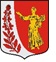 Р Е Ш Е Н И Еот  ________2023                                                                                                       № _____О внесении изменений в решение Совета депутатов Пудомягского сельского поселения от 25.10.2018 № 230 «Об утверждении Положения о порядке оказания имущественной поддержки субъектам малого и среднего предпринимательства и организациям, образующим инфраструктуру поддержки субъектов малого и среднего предпринимательства в МО «Пудомягское сельское поселение»В целях совершенствования системы муниципальной поддержки малого и среднего предпринимательства в Пудомягском сельском поселении (в части имущественной поддержки), руководствуясь Федеральным законом от 06.10.2003 № 131-ФЗ «Об общих принципах организации местного самоуправления в Российской Федерации», Уставом Пудомягского сельского поселения, Совет депутатов Пудомягского сельского поселенияР Е Ш И Л:Внести изменения в Положение о порядке оказания имущественной поддержки субъектам малого и среднего предпринимательства и организациям, образующим инфраструктуру поддержки субъектов малого и среднего предпринимательства в МО «Пудомягское сельское поселение», утвержденный решением Совета депутатов Пудомягского сельского поселения от 25.10.2018 № 230, дополнив п. 1.4 раздела 1 подпунктом 1.4.1 следующего содержания:«1.4.1. Движимое муниципальное имущество, предназначенное для проведения благоустройства и уборки территории (помещения), включенное в Перечень, предоставляется СМиСП и самозанятым на срок не более 1 года. Данный срок может быть уменьшен на основании заявления лица, имеющего право на заключение договора без проведения торгов».Настоящее решение подлежит официальному опубликованию в газете «Гатчинская правда» и размещению на официальном сайте администрации Пудомягского сельского поселения в сети Интернет.Решение вступает в силу со дня его официального опубликования.Глава 
Пудомягского сельского поселения                                                                             Л.И. Буянова